平成28年12月吉日宮城県教育委員会教育長様各教育事務所長様各市町村教育委員会教育長様県内各小中学校長様仙台市立学校（園）長様関　　係　　各　　位仙台市立富沢小学校校 長 	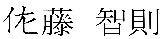 平成28，29年度　仙台市教育委員会認定　自主公開仙台市小学校英語教育推進モデル校公開研究会の御案内（第2次）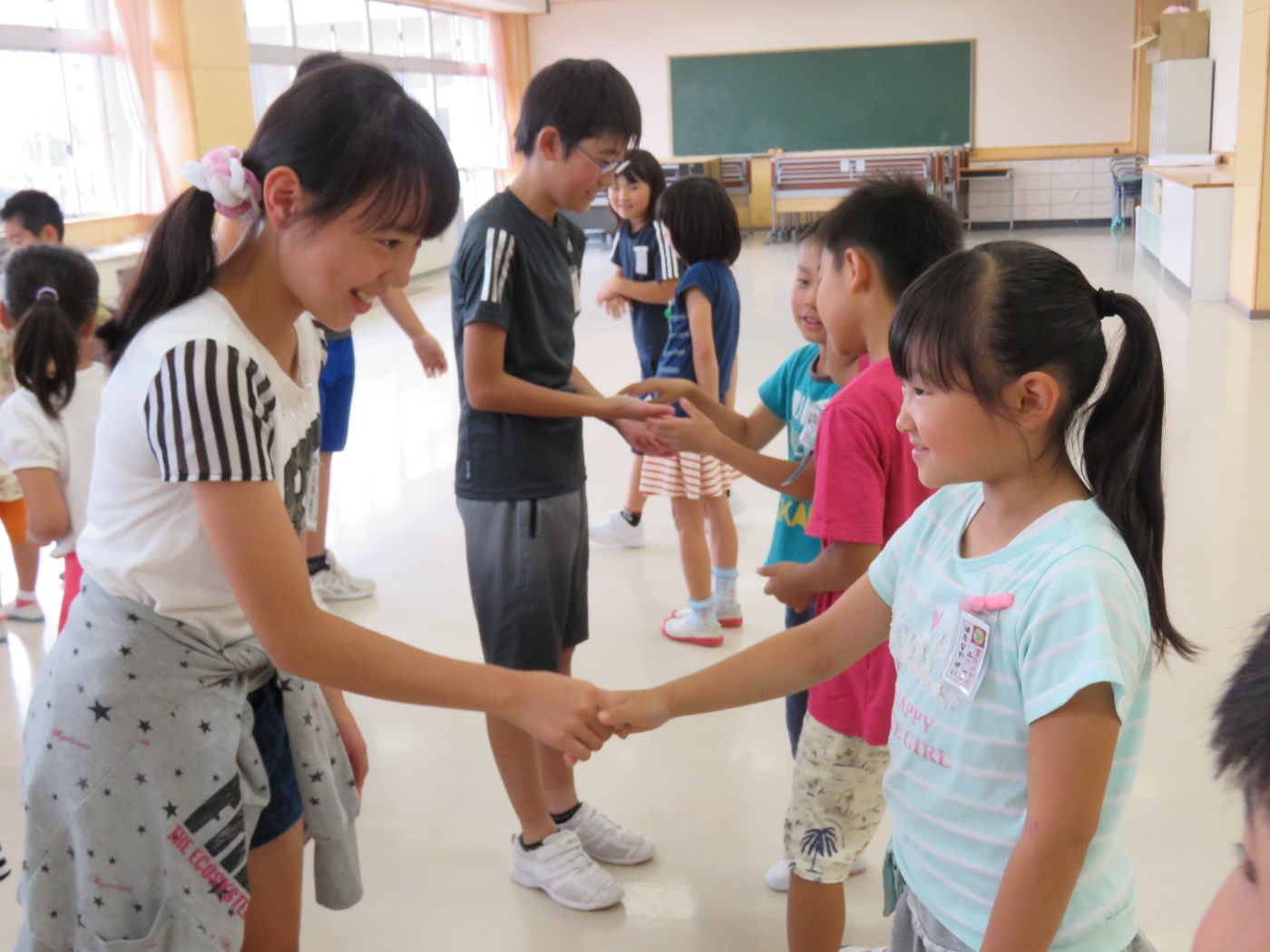 日　程　              　※“Tomilish Time”は,富沢小学校が提案する15分間の全校外国語活動です。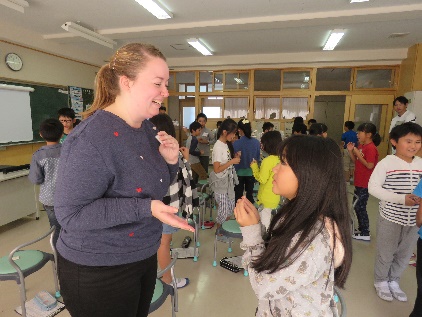 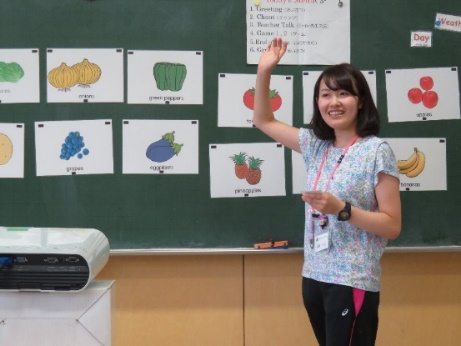 全体会【9:30~10:00 　体育館】（1）開会（2）校長挨拶（3）来賓紹介（4）研究概要の説明と授業参観の視点（5）閉会Tomilish Time公開【10:10~10:25　体育館　多目的室１　他 】公開授業Ⅰ【10:40~11:25】公開授業Ⅱ【11:40~12:25  体育館・多目的室１】検討会【13:15~14:15 各特別教室】講演会【14:30~16:00  体育館】 参加申込(1)参加申込書に必要事項を御記入の上，FAXまたは巡回メールでお申し込みください。(2)締切りは，平成28年12月20日（火）です。(3)昼食を本校で斡旋いたします。弁当代（1,000円・飲み物付き）を希望の方は，参加申込書に御記入ください。代金は当日受付にて納入してください。その他　自家用車でお越しの際は，誘導に従って駐車をお願いします。 富沢小学校周辺案内図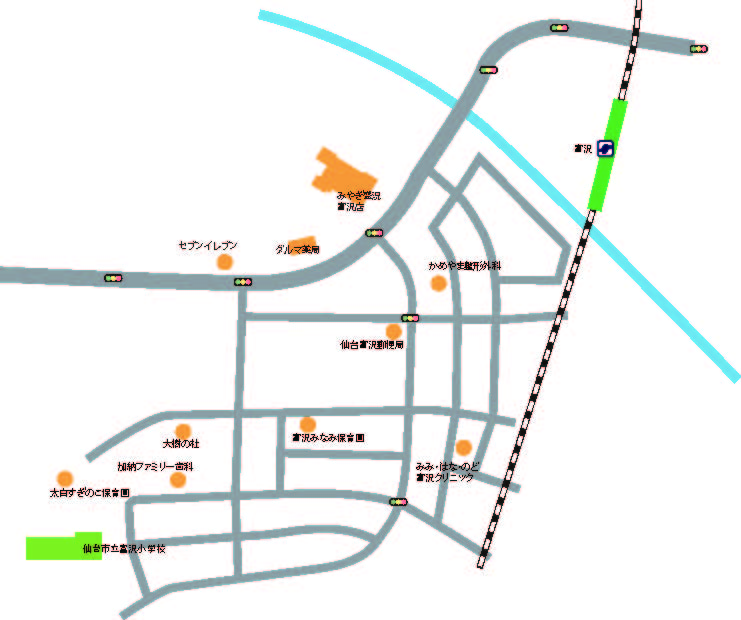 　　　　　仙台市教育委員会認定　公開研究会　参加申込書送信日　平成28年　　月　　日（　　　）宛先　　仙台市立富沢小学校　主幹教諭　菊地　一智　行FAX　 022-307-3027   　　　　　　TEL： 022-743-7303※駐車場には限りがございます。できるだけ公共交通機関を御利用ください。○必要事項を御記入の上，12月20日（火）まで，FAXまたは巡回メールでお申し込みください。受付全体会研究の概要参観の視点移動TomilishTime公開※移動公開授業Ⅰ移動公開授業　Ⅱ昼食休憩検討会移動講　演文部科学省教科調査官直山 木綿子 先生閉会指導学級指導者単元名場所2年3組二瓶　温子Do you like tomatoes?「友達の好きなピザを作ろう！」多目的室１5年3組中村　惠後藤　恵子Emily MacFalaneWhat would you like?「世界のレストランへ行こう！」体育館指導学級指導者単元名場所4年3組靍田　伸枝Emily MacFalaneDo you like apples?  What do you like?「もっと知ろう友達のこと，伝えよう自分のこと」多目的室１6年3組土田　赳之後藤　恵子What do you want to be?「将来の夢を伝え合おう」体育館指導学級指導者場所指導・助言2年3組二瓶　温子視聴覚室宮城教育大学　准教授　根本アリソン4年3組靍田　伸枝Emily MacFalane音楽室１宮城教育大学　教授　板垣　信哉仙台市教育委員会教育ｾﾝﾀｰ指導主事　髙橋　奈緒　5年3組中村　惠後藤　恵子Emily MacFalane音楽室２仙台市教育委員会教育ｾﾝﾀｰ主任指導主事　熊谷　礼子仙台市教育委員会教育指導課指導主事　芳 賀 　亨6年3組土田　赳之後藤　恵子多目的室３仙台市教育委員会教育ｾﾝﾀｰ指導主事　大黒　知行学校（所属機関）名所在地〒電話・FAX番号電話　　　　　　　　　　　　　　　　FAX職名参加者氏名公開授業Ⅰ公開授業Ⅱ検討会弁　当講演会自家用車での来校例教諭富沢　太郎2年5年4年6年2年　　4年5年　　6年○○×１　2年　5年4年6年2年　　4年5年　　6年２2年　5年4年6年2年　　4年5年　　6年３2年　5年4年6年2年　　4年5年　　6年４2年　5年4年6年2年　　4年5年　　6年５2年　5年4年6年2年　　4年5年　　6年